Formulario 13_ECO_211007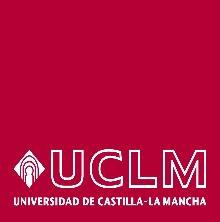 Ficha Identificación Financiera “Persona Jurídica No Residente” (Financial Identification Sheet Non-Resident Legal Person)DATOS BANCARIOS / BANK ACCOUNT DETAILS (únicamente para Empresas / Only for companies)(1) Solo cuentas abiertas en EEUU o CANADA / To be complete only if the bank account is opened in EEUU o CANADA. (2) Solo cuentas abiertas en MEXICO / To be complete only if the bank account is opened in MEXICO.(3) Solo cuentas abiertas en UE / To be complete only if the bank account is opened in a country of the European Union.De acuerdo con lo dispuesto en la normativa vigente en materia de protección de datos personales, le informamos que al rellenar este formulario y enviarlo da su consentimiento a la Universidad de Castilla-La Mancha para tratar sus datos personales con el único fin de tramitar el pago de los derechos que se generen a su favor. Sus datos no serán cedidos o comunicados a terceros, salvo obligación legal, y en este caso a su entidad bancaria.Puede ejercitar los derechos de acceso, rectificación y supresión, así como los demás derechos recogidos en la normativa de protección de datos personales, mediante solicitud dirigida por escrito al delegado de protección de datos de la UCLM (Plaza de la Universidad, 2, 02071-Albacete) o en el correo electrónico proteccion.datos@uclm.es, acompañando la petición de un documento que acredite su identidad. También tiene derecho a presentar una reclamación ante la autoridad de control española (www.aepd.es) si considera que el tratamiento no se ajusta a la legislación vigente.Puede obtener más información sobre el tratamiento de sus datos personales y descargar el Código de Conducta de Protección de Datos Personales en laUniversidad de Castilla‐La Mancha en www.uclm.es/psi.In accordance with the provisions of current legislation related to the protection of personal data, the University of Castilla-La Mancha (Calle Altagracia 50, 13071-Ciudad Real) is responsible for controlling your personal data. Your personal data will be handled to process royalty payments generated on your behalf pursuant to articles 6.1 and 9.2 of the RGDP. Your data will not be sold or disclosed to any third parties without your previously obtained express consent, with the exception of your authorized financial institution. In addition, you may exercise your right to access, alter, or supress your data as well as other rights set forth in the Personal Data Law, by sending an email to protección.datos@uclm.es or by written request addressed to the UCLM data protection officer to the above postal address. The request must be accompanied by a copy of official documentation verifying your identity. (for further information, please, visit the UCLM website: www.uclm.es/psi).DENOMINACIÓN DE LA EMPRESA / COMPANY NAMENombre de la Empresa / Company Name  	                                                                                                                                                     Nº Identificación Empresa / VAT Number or Identification Number of the Company   		REPRESENTANTE / REPRESENTATIVEApellidos y Nombre Representante / Full name of the representative  	DIRECCIÓN DE LA EMPRESA / COMPANY ADDRESSPaís de Empresa / Company Country		Localidad / Company City  		  Provincia / State or Province of Residence			Código Postal / ZIP Code  	  Dirección / Street Address				Nº	Piso / Flat   	 Teléfono / Telephone	Fax / Fax Number  			  Correo electrónico / E-Mail Address  							Conforme “El Tercero”/ Agreed “The Signatory”	Fecha / DateFirma / Signature